CURRICULUM VITAE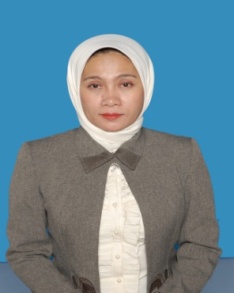 Nama	:  Dr. Wini Tarmini, M.Hum.NIP/NIK		:  19641014 198903 2 001	Tempat dan Tanggal Lahir	:  Bandung, 14 Oktober 1964Jenis Kelamin	:  PerempuanStatus Perkawinan	:  Kawin 	Agama	:  Islam	  Golongan / Pangkat		:  IVa/ Lektor	 KepalaJabatan Fungsional Akademik	:  Pembina	 Perguruan Tinggi		:  Universitas LampungAlamat		: Jl. Prof. Dr. Sumantri Brojonegoro No 1 Bandar Lampung		  Telp./Faks.	:  (0721) 704624  Faximile  704624Alamat Rumah		:  Griya Fantasi Blok 2C No. 8 Way Halim Permai 		   Bandarlampung			Telp./Faks.	  :  08122026898/081279152999Alamat e-mail		:  wtarmini@yahoo.comRIWAYAT PENDIDIKAN PERGURUAN TINGGILATIHAN PROFESIONALPENGALAMAN JABATANPENGALAMAN MENGAJARPENGALAMAN PENELITIANKARYA TULIS ILMIAHA. Buku/JurnalB. MakalahPESERTA KONFERENSI/SEMINAR/LOKAKARYA/SIMPOSIUMKEGIATAN PROFESIONAL/PENGABDIAN KEPADA MASYARAKATPENGHARGAAN/PIAGAM ORGANISASI PROFESI/ILMIAHBandarlampung, 28  Maret 2013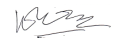 							Dr. Wini Tarmini, M.Hum.							NIP 19641014 198903 2 001TahunLulusJenjangPerguruan TinggiJurusan/Bidang Studi1987S1Universitas PadjadjaranLinguistik1996S2Universitas Gadjah MadaLinguistik2008S3Universitas PadjadjaranLinguistikTahunPelatihanPenyelenggara1998Pengembangan Keterampilan Dasar Teknik Instruksional (PEKERTI)Unila1998Applied Approach (AA)Unila2000Penataran Calon Penulis Buku Ajar Perguruan TinggiDIKTIJabatanInstitusiTahun ... s.d. ...Sekretaris PPAI UPT PPUniversitas Lampung1999-2002Koordinator Kesekretarian Penerimaan Mahasiswa BaruUniversitas Lampung2009-2011Ketua Jurnal Pendidikan Progresif FKIP UnilaUniversitas Lampung2010-2014Anggota Senat FakultasUnivesitas Lampung2010-2014Mata KuliahJenjangInstitusi/Jurusan/ProgramTahun ... s.d. ...Sintaksis S1Unlam PBS-PBSI1989 - !992PsikolinguistikS1Unlam PBS-PBSI1989 – 1992Pengantar LinguistikS1Unila, PBS-PBSI1997- 20032008-2009Sintaksis S1Unila, PBS-PBSI1997- 20032008-2012SemantikS1S1Unila, PBS-PBSI1997- 2003 dan 2012Ilmu Perbandingan Bahasa NusantaraS1Unila, PBS-PBSI1997- 2003PsikolinguistikS1Unila, PBS-PBSI1997- 20032008- 2012MKU Bahasa IndonesiaS1Unila, PBS-PBSI1997- 20032008-2012Struktur Bahasa IndonesiaS2Unila, PBS, Pascasarjana2012SemantikS2Unila, PBS, Pascasarjana2012PsikolinguistikS2Unila, PBS, Pascasarjana2012TahunJudul PenelitianJabatanSumber Dana1987Interaksi antara Fungsi dan Peran dalam Bahasa Indonesia,       PenelitiMandiri1989Interferensi Bahasa Banjar ke dalam Bahasa Indonesia     PenelitiMandiri1990Nilai -nilai Sosial Budaya Masyarakat Banjar dalam Cerita DaerahAnggotaMandiri1991Struktur Sintaksis Bahasa PasirAnggotaPusat Bahasa/ Lemlit Unlam1992Reduplikasi Bervariasi Bunyi dalam Bahasa JawaPenelitiMandiri1992Kata Iki dan Kuwi sebagai Penanda Hubungan Antarkalimat dalam Bahasa Jawa: sebuah kajian awalPenelitiMandiri1993Bahasa Jawa Blora: kajian sinkronis, diakronis, dan sosiolinguistikAnggotaPascasarjana UGM1993Bahasa Jawa di Kabupaten Sragen : kajian dialektologiAnggotaPascasarjana UGM1995Kamus Bahasa BakumpaiAnggotaPusat Bahasa/ Lemlit Unila1996Kalimat Majemuk Bahasa Indonesia: suatu tinjauan sintaktik dan semantikPenelitiMandiri1998Nomina dan Adjektiva Bahasa Lampung Dialek Sungkai AnggotaPusat Bahasa/ Lemlit Unila1999Bahasa Lampung Dialek O : sebuah kajian dialek geografis.KetuaPusat Bahasa/Lemlit Unila2007Penggunaan Kosa Kata Bahasa Lampung Dialek Way Kanan: Kajian   Sosiolinguistik.AnggotaMandiri2008Kata Tanya apa dan apakah dalam Konstruksi Interogatif Bahasa Indonesia: Kajian  Sintaktis dan Semantis.PenelitiMandiri2008Sikap Berbahasa Mahasiswa FKIP Universitas Lampung Semester I  Tahun 2008( Kajian Sosiopragmatik)PenelitiMandiri2011Pengembagan Model Pembelajaran Tematik Berorientasi Pendidikan Karakter untuk Menumbuhkan Disaster Literacy dan Disaster Awarneness bagi Siswa Sekolah Dasar di Wilayah Rawan BencanaAnggota PenelitiPenelitian Strategis Nasional Dikti2012Alih Kode dalam Tuturan Penyiar Radio Swasta di BandarlampungPenelitiHibah FakultasTahunJudulPenerbit/Jurnal1999 Sintaksis Bahasa IndonesiaUPT PP Unila2000Kalimat Majemuk Bertingkat dalam Bahasa Indonesia: suatu tinjauan sintaktikdan  semantik (2000)Aksara Vol 1 No. 2ISSN2009Kata Tanya dalam Konstruksi Interogatif Bahasa Indonesia: Kajian Sintaktis dan  Semantis, (2008). Sosiohumaniora Vol 11, No. 1 ISSN 1411-0911(Terakreditasi)2009Sintaksis Bahasa Indonesia (edisi revisi)FKIP Unila2010Interogatif Retorik dalam Bahasa Indonesia (2010)Lembaga Penelitian UnilaISBN 978-979-8510-18-22011Pengantar Linguistik (Buku Ajar)FKIP Unila2011Tindak Tutur Memerintah pada Dialog Film Laskar Pelangi dan Implikasinya terhadap Pembelajaran Bahasa Indonesia di SMPJurnal Pendidikan Progresif Vol 2 No.1ISSN  2087-9849TahunJudulPenyelenggara1999Eufimisme: sebagai cerminan budaya dalam berbahasa  (sebuah kajian awalretorika)HMPBSII FKIP Unila2009 Bahasa Indonesia dan Penyiar RadioKPID LampungTahunJudul KegiatanPenyelenggara1993Simposium Internasional Ilmu-Ilmu Humaniora IIFASA UGM1998Kongres Bahasa Indonesia VIIPusat Pembinaan dan Pengembangan Bahasa Depdikbud1998PELBBA 12Unika Atmajaya1998Simposium Internasional Ilmu-Ilmu Humaniora ke-5FASA UGM1999Konferensi Bahasa NusantaraPanitia Festival Budaya Nusantara1999Seminar Bahasa dan Tulisan LampungUnila dan DPP Lampunhg Sai2000Penataran Calon Penulis Buku Ajar Perguruan TinggiDirjen Dikti2001Semiloka Inovasi Pembelajaran di Perguruan TinggiUNILA2003Temu Ilmiah Nasional VIII Ilmu-Ilmu SastraPascasarjana UNPAD2004Temu Ilmiah Nasional IX Ilmu-Ilmu SastraPascasarjana UNPAD2005Temu Ilmiah Nasional X Ilmu-Ilmu SastraPascasarjana UNPAD2006Seminar Nasional Peningkatan Mutu Penggunaan Bahasa Indonesia sebagai Sarana Keilmuan di Perguruan TinggiFASA UNPAD2006Seminar dan Lokakarya Nasional Pendirian Asosiasi Linguistik Sistemik Fungsional IndonesiaAsosiasi Linguistik Sistemik Fungsional Indonesia2006Temu Ilmiah Nasional XI Ilmu-Ilmu SastraPascasarjana UNPAD2007Seminar Nasional Register Bahasa Indonesia untuk Keilmuan dan KepragmatisanFakultas Sastra UNPAD2007Kuliah Umum : Semiotik – PragmatikPascasarjana UNPAD2007Kuliah Umum : Teori-Teori Lingusitik Mutakhir dan Penerapannya dalam Data Bahasa IndonesiaPascasarjana UNPAD2010Penataran Lokakarya Nasional Pengelolaan dan Penyuntingan Jurnal IlmiahUniversitas Negeri Malang2012Seminar Nasional Pendidikan “Peran LPTK dalam Membentuk Karakter Bangsa”Universitas Lampung2012Diskusi Ilmiah dan Pelepasan Wisudawan Program Pascasarjana FKIP UnilaFKIP Unilaum2013Workshop Penulisan Bahan Pembelajaran Utama (BPU) Pengembangan Bahan Ajar level 3 (4-8 Maret 2013)Pusbang Tendik KemendikbudTahunKegiatan2007Pelatihan Penggunaan Bahasa Indonesia dalam Surat Menyuratbagi Tenaga Administrasi FKIP, Universitas Lampung.2008Pelatihan Penulisan Proposal PTK bagi Para Guru Bahasa Indonesia SMA Kota Bumi.2008Pelatihan Penulisan Proposal PTK bagi Para Guru SMK YAPEMA Gading Rejo Pringsewu.2008Pelatihan Seni Teater Siswa SMPN 22 Bandarlampung.        2009Pelatihan Penggunaan Bahasa Indonesia dalam Surat Menyuratbagi Tenaga Administrasi FKIP, Universitas Lampung.2010Pelatihan Penulisan Proposal Penelitian Tindakan Kelas bagi GuruGuru SeProvinsi Lampung2013Pelatihan  Strategi Pembelajaran Kooperatif dan Pemanfaatn Media Visual bagi Guru-Guru Bahasa Indonesia SMA di Way Kanan (Dibiayai oleh DIPA BLU Unila Rp 5.000.000,00)TahunOrganisasiJabatan2000HPBISekretaris1997-2012MLIAnggota2012-2017PD ISPI LampungKetua Sub Bidang Ilmu Pendidikan Bahasa dan Seni